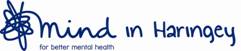 Privacy Policy I hereby confirm my understanding of and acceptance of the following information;Mind in Haringey will utilise the personal data I have provided in this form for the purposes detailed in our privacy policy which can be found at http://www.mindinharingey.org.uk/reportspolicies.aspWe only use personal information in the ways we need to and that is expected of us.We will keep you up to date with our work including any relevant services, changes to your confirmed appointments, raising awareness, promoting understanding as well as our fundraising activities.DATE TODAY:Do you agree to us using your data in this way?               Yes                     No     If you’re happy for us to keep in touch, please let us know how you would like to hear from us:                                                      Yes                                                      No PhoneEmailText Signature………………………………………………………………………………………………………………………………..If you wish to remove your agreement to our use of your data at any point please contact us:In writing: Mind in Haringey, Station House, 73c Stapleton Hall Road, London, N4 3QF / Email: admin@mih.org.uk Telephone: 020 8340 2474RETURN COMPLETED FORMS TO: COUNSELLING@MIH.ORG.UKConfidentiality & data Protection:All information held on this form will be kept confidentially in a locked cabinet and will only be shared within the guidelines of Mind in Haringey Confidentiality as laid down in the 1998 Data Protection Act.…Client Counselling Referral Form – Haringey Frontline Support… RETURN COMPLETED FORMS TO: COUNSELLING@MIH.ORG.UKSignature of client: _____________________________________                                Date: _____________________   PLEASE COMPLETE THE ABOUT YOU FORM ATTACHED NEXTName: Address: Date of Birth:                               Date of Birth:                               Name: Address: Age:Age:Name: Address: Contact phone number:Home:             _____________________Mobile:           _____________________Contact phone number:Home:             _____________________Mobile:           _____________________Contact phone number:Home:             _____________________Mobile:           _____________________Contact phone number:Home:             _____________________Mobile:           _____________________Email:Contact phone number:Home:             _____________________Mobile:           _____________________Contact phone number:Home:             _____________________Mobile:           _____________________Contact phone number:Home:             _____________________Mobile:           _____________________Contact phone number:Home:             _____________________Mobile:           _____________________How would you prefer to be contacted /choice of session format (circle):Phone                          Email                         Online            Current employment status (please tick):Current employment status (please tick):Current employment status (please tick):EMPLOYER(S):How would you prefer to be contacted /choice of session format (circle):Phone                          Email                         Online            Furloughed     How would you prefer to be contacted /choice of session format (circle):Phone                          Email                         Online            Employed (PT)How would you prefer to be contacted /choice of session format (circle):Phone                          Email                         Online            Employed (FT)Reason(s) for accessing Mind Haringey Frontline Support Service:Reason(s) for accessing Mind Haringey Frontline Support Service:Reason(s) for accessing Mind Haringey Frontline Support Service:Reason(s) for accessing Mind Haringey Frontline Support Service:Reason(s) for accessing Mind Haringey Frontline Support Service:Are you currently taking any ‘psychological’ medication? (please tick)Are you currently taking any ‘psychological’ medication? (please tick)Are you currently taking any ‘psychological’ medication? (please tick)Are you currently taking any ‘psychological’ medication? (please tick)Are you currently taking any ‘psychological’ medication? (please tick)STRESS/ANXIETYSTRESS/ANXIETYYESNONODEPRESSIONDEPRESSIONMEDICATIONS (Please list):MEDICATIONS (Please list):MEDICATIONS (Please list):MEDICATIONS (Please list):MEDICATIONS (Please list):BEREAVEMENTBEREAVEMENTFAMILY/RELATIONSHIPSFAMILY/RELATIONSHIPSJOB/FINANCIAL WORRIESJOB/FINANCIAL WORRIESHEALTH CONCERNSHEALTH CONCERNSOTHEROTHERHave you ever use any other services at Mind in Haringey?   Yes     No       Which service(s):Have you ever use any other services at Mind in Haringey?   Yes     No       Which service(s):Have you ever use any other services at Mind in Haringey?   Yes     No       Which service(s):Have you ever use any other services at Mind in Haringey?   Yes     No       Which service(s):Have you ever use any other services at Mind in Haringey?   Yes     No       Which service(s):Have you ever use any other services at Mind in Haringey?   Yes     No       Which service(s):Have you ever use any other services at Mind in Haringey?   Yes     No       Which service(s):Have you ever use any other services at Mind in Haringey?   Yes     No       Which service(s):Have you ever use any other services at Mind in Haringey?   Yes     No       Which service(s):Have you ever use any other services at Mind in Haringey?   Yes     No       Which service(s):Name and address of GP:Name and address of GP:Name and address of GP:Name and address of GP:Name and address of GP:Name and address of GP:Name and address of GP:Referrals without GP details are not accepted – your GP is not notified that you are attending sessions.Referrals without GP details are not accepted – your GP is not notified that you are attending sessions.Referrals without GP details are not accepted – your GP is not notified that you are attending sessions.Referrals without GP details are not accepted – your GP is not notified that you are attending sessions.Referrals without GP details are not accepted – your GP is not notified that you are attending sessions.Referrals without GP details are not accepted – your GP is not notified that you are attending sessions.Referrals without GP details are not accepted – your GP is not notified that you are attending sessions.Referrals without GP details are not accepted – your GP is not notified that you are attending sessions.Referrals without GP details are not accepted – your GP is not notified that you are attending sessions.Referrals without GP details are not accepted – your GP is not notified that you are attending sessions.GP NAME:GP NAME:GP NAME:SURGERY/HEALTH CENTRE ADDRESS:SURGERY/HEALTH CENTRE ADDRESS:SURGERY/HEALTH CENTRE ADDRESS:SURGERY/HEALTH CENTRE ADDRESS:SURGERY/HEALTH CENTRE ADDRESS:SURGERY/HEALTH CENTRE ADDRESS:SURGERY/HEALTH CENTRE ADDRESS:TELEPHONE NUMBER:TELEPHONE NUMBER:TELEPHONE NUMBER:TELEPHONE NUMBER:TELEPHONE NUMBER:TELEPHONE NUMBER:TELEPHONE NUMBER:TELEPHONE NUMBER:TELEPHONE NUMBER:TELEPHONE NUMBER:Emergency Contact Details:Emergency Contact Details:Emergency Contact Details:Emergency Contact Details:Emergency Contact Details:Emergency Contact Details:Emergency Contact Details:Name:Name:Name:Name:Relationship:Relationship:Relationship:Relationship:Relationship:Relationship:Contact Number:Contact Number:Contact Number:Contact Number:Contact Number:Contact Number:Contact Number:Contact Number:Contact Number:Contact Number: